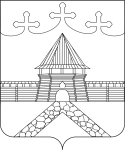 Совет депутатов МАТВЕЕВСКОГО сельского поселенияПАРФЕНЬЕВСКОГО муниципального районаКостромской областивторого созываРЕШЕНИЕот 26  декабря 2019 года 									№326Статья 1.1.Утвердить  бюджет Матвеевского сельского поселения (далее-местный бюджет) на 2020 год по доходам в сумме 3081850 рублей ,в том числе  безвозмездные поступления 1138850,00 рублей   и расходам в сумме  3179000,00 рублей.Установить размер дефицита местного бюджета на 2020 год в сумме 97150  рублей или 5% объема доходов местного бюджета без учета финансовой помощи от бюджетов других уровней.Направить на покрытие дефицита местного бюджета на 2020год собственные доходы.2.Утвердить  бюджет Матвеевского сельского поселения (далее-местный бюджет) на плановый 2021 год по доходам в сумме 3044450,00 рублей,в том числе  безвозмездные поступления 1080450,00 рублей  и расходам в сумме    3142650,00 рублей.Установить размер дефицита местного бюджета на 2021 год в сумме 98200,00  рублей или 5% объема доходов местного бюджета без учета финансовой помощи от бюджетов других уровней.Направить на покрытие дефицита местного бюджета на 2021год собственные доходы.3. .Утвердить  бюджет Матвеевского сельского поселения (далее-местный бюджет) на плановый  2022 год по доходам в сумме 3084050,00 рублей,в том числе  безвозмездные поступления 1096050,00 рублей     и расходам в сумме   3183450,00 рублей.Установить размер дефицита местного бюджета на 2022 год в сумме 99400 рублей или 5% объема доходов местного бюджета без учета финансовой помощи от бюджетов других уровней.Направить на покрытие дефицита местного бюджета на 2022год собственные доходы.Статья 2.Установить, что доходы местного бюджета, поступающие в 2020 году,2021 году ,2022 году формируются за счет доходов от уплаты федеральных, региональных и местных налогов и сборов по нормативам, установленным законодательными актами Российской Федерации, субъекта Российской Федерации и настоящим Решением:- налога на доходы физических лиц — по нормативу 15 %;- доходы от уплаты акцизов на прямогонный бензин, дизельное топливо и моторные масла, производимые на территории Российской Федерации – по нормативу 10%;- налог, взимаемый в связи с применением упрощённой системы налогообложения – по нормативу 15%;- налога на имущество физических лиц, взимаемого на территории поселения – по нормативу 100%;- земельного налога – по нормативу 100%;- государственная пошлина за совершение нотариальных действий – по нормативу 100%;- доходов, получаемых в виде арендной платы за земли, находящиеся в собственности поселений – по нормативу 100%;- доходов от продажи земельных участков, находящихся в собственности поселений (за исключением земельных участков, муниципальных бюджетных и автономных учреждений) – по нормативу 100%;- поступления от продажи имущества, находящегося в муниципальной собственности – по нормативу 100%;- административные платежи и сборы – по нормативу 100%;- доходов от уплаты прочих налогов, сборов, платежей, поступлений и неналоговых доходов, подлежащих зачислению в местный бюджет в соответствии с действующим законодательством – по нормативу 100%;- доходов от уплаты штрафов и иных сумм, принудительного взыскания в соответствии с законодательством – по нормативу 100%;- доходы от оказания платных услуг (работ) и компенсаций затрат государству – по нормативу 100%;- невыясненных поступлений, зачисляемых в бюджеты поселений – по нормативу 100%;- дотаций, субвенций, субсидий – по нормативу 100%.Статья 3.Утвердить нормативы распределения доходов между бюджетами бюджетной системы Российской Федерации (Приложение 1).Статья 4.Утвердить перечень главных администраторов поступлений в бюджет, распорядителей средств бюджета Матвеевского сельского поселения Парфеньевского муниципального района Костромской области (Приложение 2).Статья 5.Учесть в местном бюджете на 2020 год.,2021год, 2022год  поступления доходов по основным источникам в объеме (Приложение 3,4).Статья 6. Установить, что средства, полученные от предпринимательской и иной приносящей доход деятельности, подлежат отражению в доходах местного бюджета, учитываются на лицевых счетах, открытых им в органе, осуществляющем кассовое обслуживание исполнения местного бюджета, и расходуются в соответствии со сметами доходов и расходов в пределах остатков средств на лицевых счетах.Установить, что средства, полученные от предпринимательской и иной приносящей доход деятельности, не могут направляться местными учреждениями на создание других организаций.Установить, что заключение и оплата местными учреждениями договоров, исполнение которых осуществляется за счёт средств, получаемых от предпринимательской и иной приносящей доход деятельности, производятся в пределах утверждённых смет доходов и расходов.Статья 7.Утвердить распределение расходов местного бюджета на 2020 год,2021год ,2022год  по разделам, подразделам, целевым статьям расходов, видам расходов функциональной классификации расходов бюджета Российской Федерации (Приложение 5,6).Статья 8.Утвердить источники финансирования дефицита местного бюджета Матвеевского сельского поселения Парфеньевского муниципального района Костромской области (Приложение 7,8).Статья 9.Утвердить следующий перечень статей текущих расходов бюджета Матвеевского сельского поселения на 2020 год,2021год ,2022год подлежащих финансированию в первоочередном порядке:- заработная плата и начисления на неё;- расходы на топливно-энергетические ресурсы, в том числе тепловую и энергетическую энергию,- расходы по обслуживанию и погашению долгов по кредитам, ссудам и другим кредитным соглашениям.Статья 10.Установить на 2020 год, 2021год ,2022год  оборотную кассовую наличность в размере 500 рублей.Статья 11.1.Учесть в доходах бюджета сельского поселения на 2020 год дотации на выравнивание бюджета в сумме 776000 рублей, в том числе 400000 рублей – район, 376000 рублей – область, субвенции бюджетам поселений на выполнение передаваемых полномочий субъектов Российской Федерации в сумме 1500 рублей, субвенции бюджетам поселений на осуществление первичного воинского учёта на территориях, где отсутствуют военные комиссариаты в сумме 79100рублей.2.Учесть в доходах бюджета сельского поселения на 2021 год дотации на выравнивание бюджета в сумме 717000 рублей, в том числе 400000 рублей – район, 317000 рублей – область, субвенции бюджетам поселений на выполнение передаваемых полномочий субъектов Российской Федерации в сумме 1500 рублей, субвенции бюджетам поселений на осуществление первичного воинского учёта на территориях, где отсутствуют военные комиссариаты в сумме 79700рублей3.Учесть в доходах бюджета сельского поселения на 2022 год дотации на выравнивание бюджета в сумме 730000 рублей, в том числе 400000 рублей – район, 330000 рублей – область, субвенции бюджетам поселений на выполнение передаваемых полномочий субъектов Российской Федерации в сумме 1500 рублей, субвенции бюджетам поселений на осуществление первичного воинского учёта на территориях, где отсутствуют военные комиссариаты в сумме 82300рублейСтатья 12.Установить, что заключение и оплата органом местного самоуправления муниципального образования договоров, исполнение которых осуществляется за счет средств местного бюджета, проводится в пределах утвержденных им лимитов  бюджетных обязательств в соответствии с ведомственной, функциональной и экономической классификациями  расходов местного бюджета и с учетом принятых и неисполненных обязательств.Обязательства, вытекающие из договоров, исполнение которых осуществляется за счет средств местного бюджета, принятые местными учреждениями и органом местного самоуправления муниципального образования сверх утвержденных им лимитов бюджетных обязательств, не подлежат оплате за счет средств местного бюджета на 2020 год., 2021год, 2022год Учет обязательств, подлежащих исполнению за счет средств местного бюджета местными учреждениями и органами местного самоуправления муниципального образования, финансируемыми из местного бюджета на основе смет доходов и расходов, обеспечивается через Отдел №20 Управления Федерального казначейства по Костромской области, осуществляющее кассовое обслуживание исполнения местного бюджета.Управление Федерального казначейства по Костромской области, осуществляющий кассовое обслуживание исполнения местного бюджета, имеет право приостанавливать оплату расходов местных учреждений и органов местного самоуправления муниципального образования, нарушающих установленный Администрацией муниципального образования порядок учёта обязательств, подлежащих исполнению за счет средств местного бюджета.Договор, заключенный местными учреждениями или органом местного самоуправления муниципального образования с нарушением требований настоящей статьи, либо его часть, устанавливающая повышенные обязательства местного бюджета, подлежат признанию недействительными по иску вышестоящей организации или финансового органа администрации поселения.Статья 13.Органы местного самоуправления муниципального образования не вправе принимать в 2020 году ,2021году,2022году решения по увеличению численности муниципальных служащих.Статья 14.Установить, что администрация сельского поселения в ходе исполнения бюджета поселения в 2020 году ,2021году,2022году   имеет право вносить изменения в ведомственную, функциональную и экономическую структуры расходов бюджета в связи:- с передачей полномочий на финансирование отдельных мероприятий;- в случае образования экономии по отдельным разделам, подразделам, целевым статьям, видам расходов бюджетной классификации;- на суммы остатков средств бюджета поселения на 01.01.2020 года;- на суммы средств, направляемых органами местного самоуправления, на оплату исполнительных листов судебных органов в соответствии с бюджетным кодексом РФ;- при выделении средств из резервного фонда.Статья 15.Установить, что исполнение местного бюджета по казначейской системе осуществляется финансовым органом администрации муниципального образования с использованием лицевых счетов бюджетных средств, открытых в Отделе №20 Управления Федерального казначейства по Костромской области, осуществляющим кассовое обслуживание исполнения местного бюджета и в соответствии с законодательством Российской Федерации и законодательством Костромской области.Кассовое обслуживание исполнения местного бюджета поселения осуществляется в соответствии со статьёй 215.1 Бюджетного кодекса Российской Федерации на лицевом счёте финансового органа муниципального образования (далее – единый счёт бюджета), открытом в Управлении Федерального казначейства по Костромской области.Установить, что кассовое обслуживание исполнения местного бюджета производится Управлением Федерального казначейства по Костромской области, осуществляющим кассовое обслуживание исполнения местного бюджета на основании соглашения и на безвозмездной основе.Статья 16.Нормативные и иные правовые акты органа местного самоуправления муниципального образования, влекущие дополнительные расходы за счет средств местного бюджета на 2020 год,2021год,2022год  а также сокращающие его доходную базу, реализуются и применяются только при наличии соответствующих источников дополнительных поступлений в местный бюджет или при сокращении расходов по конкретным статьям местного бюджета на 2020 год,2021год,2022год  а также после внесения соответствующих изменений в настоящее решение.В случае если реализация правового акта частично (не в полной мере) обеспечена источниками финансирования в местном бюджете, такой правовой акт реализуется и применяется в пределах средств, предусмотренных на эти цели в местном бюджете на 2020 год.,2021году,2022годуСтатья 17.Утвердить общий объём бюджетных ассигнований, направляемых на исполнение публичных нормативных обязательств в сумме 24000 рублей. на 2020г,24000 рублей на 2021год ,24000 рублей  на 2022год Статья  18. 1  Утвердить объёмы бюджетных ассигнований Муниципального дорожного фонда сельского поселения на 2020 год в сумме 362000рублей.2. Утвердить объёмы бюджетных ассигнований Муниципального дорожного фонда сельского поселения на 2021 год в сумме 365000 рублей.3. Утвердить объёмы бюджетных ассигнований Муниципального дорожного фонда сельского поселения на 2022 год в сумме 376000 рублей.Статья 19Законодательные и иные правовые акты органов местного самоуправления, не обеспеченные источниками финансирования в бюджет сельского поселения на 2020 год, 2021год,2022год ,не подлежат исполнению.Статья 20Настоящее Решение вступает в силу с 1 января 2020 года.Статья 21.Опубликовать настоящее решение в информационном бюллетене «Матвеевский вестник».Глава Матвеевского сельского поселенияПарфеньевского муниципального районаКостромской области					                                      Приложение 1к  решению Совета депутатовМатвеевского сельского поселенияПарфеньевского муниципального районаКостромской области « О бюджете                                               Матвеевского сельского  поселения  на 2020г и на плановый  период 2021и  2022годов .»от 26  декабря  2019 года №326                                                         НОРМАТИВЫраспределения доходов между бюджетами бюджетной системы Российской Федерации                                                                                                          Приложение 2к   решению Совета депутатовМатвеевского сельского поселенияПарфеньевского муниципального района   Костромской области»О бюджете Матвеев                                                     ского сельского поселения на 2020год и на                                                       плановый период 2021 и 2022годов.«                                          от 26  декабря  2019г №326ПЕРЕЧЕНЬглавных администраторов поступлений в бюджет, распорядителей средств бюджетаМатвеевского сельского поселения Парфеньевского муниципального района Костромской области                                                                                                Приложение 3к   решению Совета депутатовМатвеевского   сельского поселенияПарфеньевского муниципального районаКостромской области«О бюджете Матвеевского сельского поселения на 2020 год, и на плановый 2021 и 2022годов  .»от 26  декабря   2019года №326         Поступления доходов по основным источникам на 2020 год в бюджет Матвеевского  сельского поселения	          (рублей).                                                                                                                                    Приложение 4к   решению Совета депутатовМатвеевского   сельского поселенияПарфеньевского муниципального районаКостромской области«О бюджете Матвеевского сельского                                                                                         поселения на 2020 год, и на плановый период   2021  и 2022годов  .»от 26  декабря  2019года №326         Поступления доходов по основным источникам на плановый 2021 и 2022 годы в бюджет Матвеевского  сельского поселения	          (рублей).                                                                                                                   Приложение 5К   решению Совета депутатовМатвеевского  сельского поселенияПарфеньевского муниципального районаКостромской области«О бюджете  Матвеевского сельского поселения на 2020 год, и на плановый  период 2021,2022год.»от 26   декабря  2019года №326Распределениебюджетных ассигнований бюджета  Матвеевского сельского поселения на 2020 год по разделам, подразделам, целевым статьям, группам и подгруппам видов расходов классификации расходов бюджетов                                                                                                                           (рублей)  Приложение 6К   решению Совета депутатовМатвеевского  сельского поселенияПарфеньевского муниципального районаКостромской области«О бюджете  Матвеевского сельского поселения на 2020 год, и на плановый  период 2021год,2022год.»от 26   декабря 2019года №326Распределениебюджетных ассигнований бюджета  Матвеевского сельского поселения на 2021 год и 2022год  по разделам, подразделам, целевым статьям, группам и подгруппам видов расходов классификации расходов бюджетов                                                                                                                           (рублей)                                                                                                                                           Приложение 7к  решению Совета депутатовМатвеевского сельского поселенияПарфеньевского муниципального районаКостромской области«О бюджете  Матвеевского сельского поселения на 2020 год и на плановый период 2021 и 2022 годов »от 26  декабря   2019года №326Источники финансирования дефицита бюджетаМатвеевского сельского поселения   на 2020год                                                                                                                                  (рублей)                                                                                                                                           Приложение 8к  решению Совета депутатовМатвеевского сельского поселенияПарфеньевского муниципального районаКостромской области«О бюджете  Матвеевского сельского поселения на 2021 год и на плановый период  2021 2022годов »от 26 декабря   2019года №326Источники финансирования дефицита бюджетаМатвеевского сельского поселения  на 2021 и 2022год                                                                                                                                   (рублей)О бюджета Матвеевского сельского поселения Парфеньевского муниципального района Костромской области на 2020год и на плановый  период 2021 и 2022годов Коды бюджетной классификацииНаименование доходовПроцент отчисления в бюджет111 02033100000120Доходы от размещения временно свободных средств бюджетов поселений100111 09045100000120Прочие поступления от использования имущества, находящегося в собственности сельских поселений (за исключением имущества муниципальных бюджетных и автономных учреждений, а также имущества муниципальных унитарных предприятий, в том числе казённых)100113 01995100000130Прочие доходы от оказания платных услуг (работ) получателями средств бюджетов сельских поселений100113 02065100000130Доходы, поступающие в порядке возмещения расходов, понесенных в связи с эксплуатацией имущества сельских  поселений100113 02995100000130Прочие доходы от компенсации затрат бюджетов сельских поселений100115 02050100000140Платежи, взимаемые органами местного самоуправления (организациями) сельских поселений за выполнение определенных функций100116 23051100000140Доходы от возмещения ущерба при возникновении страховых случаев по обязательному страхованию гражданской ответственности, когда выгодоприобретате-лями выступают получатели средств бюджетов сельских поселений100116 23052100000140Доходы от возмещения ущерба при возникновении иных страховых, когда выгодоприобретателями выступают получатели средств бюджетов сельских поселений100117 01050100000180Невыясненные поступления, зачисляемые в бюджеты сельских поселений100117 05050100000180Прочие неналоговые доходы бюджетов сельских поселений100117 14030100000180Средства самообложения граждан, зачисляемые в бюджеты сельских поселений100Кодадминис-тратораКодыбюджетнойклассификацииНаименованиедоходовПроцентотчисления в бюджет90510804020011000110Государственная пошлина за совершение нотариальных действий должностными лицами органов местного самоуправления, уполномоченными в соответствии с законодательными актами Российской Федерации на совершение нотариальных действий (сумма платежа (перерасчёты, недоимка и задолженность по соответствующему платежу, в том числе по отмененному))10090510804020014000110Государственная пошлина за совершение нотариальных действий должностными лицами органов местного самоуправления, уполномоченными в соответствии с законодательными актами Российской Федерации на совершение нотариальных действий (прочие поступления)10090511105025100000120Доходы, получаемые в виде арендной платы, а также средства от продажи права на заключение договоров аренды за земли, находящиеся в собственности сельских поселений (за исключением земельных участков, муниципальных бюджетных и автономных учреждений).10090511109045100000120Прочие поступления от использования имущества, находящегося в собственности сельских поселений (за исключением имущества муниципальных бюджетных и автономных учреждений, а также имущества муниципальных унитарных предприятий, в том числе казённых)10090511302995100000130Прочие доходы от компенсации затрат бюджетов сельских поселений10090511406025100000430Доходы от продажи земельных участков, находящихся в собственности сельских поселений (за исключением земельных участков, муниципальных бюджетных и автономных учреждений)10090511502050100000140Платежи, взимаемые органами местного самоуправления (организациями) сельских поселений за выполнение определенных функций10090511701050100000180Невыясненные поступления, зачисляемые в бюджеты сельских поселений10090511705050100000180Прочие неналоговые  доходы  бюджетов сельских поселений10090520215001100000150Дотации бюджетам сельских поселений на выравнивание бюджетной обеспеченности10090520215002100000150Дотации бюджетам сельских поселений на поддержку мер по обеспечению сбалансированности бюджетов10090520219999100000150Прочие дотации бюджетам сельских поселений10090520229999100000150Прочие субсидии бюджетам сельских поселений10090520235118100000150Субвенции бюджетам сельских поселений на осуществление первичного воинского учета на территориях, где отсутствуют военные комиссариаты10090520230024100000150Субвенции бюджетам сельских поселений на выполнение передаваемых полномочий субъектов Российской Федерации10090520249999100000150Прочие межбюджетные трансферты, передаваемые бюджетам сельских поселений10090520705010100000180Безвозмездные поступления от физических и юридических лиц на финансовое обеспечение дорожной деятельности, в том числе добровольных пожертвований, в отношении автомобильных дорог общего пользования местного значения сельских поселений10090520705020100000180Поступления от денежных пожертвований, предоставляемых физическими лицами получателям средств бюджетов сельских поселений10090520705030100000180Прочие безвозмездные поступления в бюджеты сельских поселений10090520805000100000180Перечисления из бюджетов сельских поселений (в бюджеты поселений) для осуществления возврата (зачета) излишне уплаченных или излишне взысканных сумм налогов, сборов и иных платежей, а так же сумм процентов за несвоевременное осуществление такого возврата и процентов, начисляемых на излишне взысканные суммы100Код бюджетной классификации Наименование 2020       год000 100 00000 00 0000 000 ДОХОДЫ1943000000 101 00000 00 0000 000Налоги  на прибыль, доходы647000000 101 02000 01 0000 110Налог на доходы физических  лиц647000000 101 02010 01 0000 110Налог на доходы физических  лиц с доходов, источником которых является налоговый агент, за исключением доходов, в отношении которых исчисление и уплата налога осуществляется в соответствии со ст. 227,227(1)и 228 НКРФ631000000 101 02020 01 0000 110Налог на доходы физических  лиц с доходов, полученных от осуществления деятельности физическими лицами, зарегистрированными в качестве индивидуальных предпринимателей, частных нотариусов, занимающихся частной практикой, адвокатов, учре- дивших адвокатские кабинеты и других лиц, занимающихся частной практикой в соответствии  со ст. 227 НК РФ12000000 101 02030 01 0000 110 Налог на доходы физических лиц с доходов, полученных физическими лицами в соответствии со ст. 228 РФ4000000 103 00000 00 0000 110Налоги на товары, реализуемые на территории РФ362000000 103 02000 01 0000 110Акцизы362000000 103 02230 01 0000 110Доходы от уплаты акцизов на дизельное топливо, подлежащие распределению между бюджетами субъектов РФ и местными бюджетами с учетом установ-ленных дифференци-рованных нормативов отчислений в местные бюджеты145000000 103 02240 01 0000 110Доходы от уплаты акцизов на моторные масла для дизельных и карбюраторных двигателей, подлежащие распределению между бюджетами субъектов РФ и местными бюджетами с учетом установленных дифференцированных нормативов отчислений в местные бюджеты1202000 103 02250 01 0000 110Доходы от уплаты акцизов на автомоб. бензин, подлежащие распределению между бюджетами субъектов РФ и местными бюджетами с учетом установленных дифференцированных нормативов отчислений в местные бюджеты236960000 103 02260 01 0000 110Доходы от уплаты акцизов на прямогонный бензин, подлежащие распределению между бюджетами субъектов РФ и местными бюджетами с учетом установленных дифференцированных нормативов отчислений в местные бюджеты-21162000 105 00000 00 0000 000Налоги  на совокупный доход 380000000 105 01000 00 0000 110Налог, взимаемый в связи с применением упрощенной системы налогообложения380000000 105 01011 01 0000 110Налог, взимаемый с налогоплательщиков, выбравших в качестве объекта налогообложения доходы370000000 105 01012 01 0000 110Налог, взимаемый с налогоплательщиков, выбравших в качестве объекта налогообложения доходы (за налоговые периоды, истекшие до 01 января 2011 года)000 105 01021 01 0000 110Налог, взимаемый с налогоплательщиков, выбравших в качестве объекта налогообложения доходы, уменьшенные на величину расходов10000000 105 01022 01 0000 110Налог, взимаемый с налогоплательщиков, выбравших в качестве объекта налогообложения доходы, уменьшенные на величину расходов (за налоговые периоды, истекшие до 01 января 2011 года000 106 00000 00 0000 000Налоги на имущество277000000 106 01000 00 0000 110Налог на имущество физических лиц62000000 106 01030 10 1000 110Налог на имущество физических лиц, взимаемый по ставкам, применяемым к объектам налогообложения, расположенным в границах сельских поселений62000000 106 06000 00 0000 110Земельный налог215000000 106 06030 00 0000 110Земельный налог с организаций135000000 106 06033 10 0000 110Земельный налог с организаций, обладающих земельным участком, расположенным в границах сельских поселений135000000 106 06040 00 0000 110Земельный налог с физических лиц80000000 106 06043 10 0000 110Земельный налог с физических лиц, обладающих земельным участком, расположенным в границах сельских поселений80000000 10800000000000000Государственная пошлина1000000 10804020011000110Государственная пошлина за совершение нотариальных действий должностными лицами органов местного самоуправления, уполномоченными в соответствии с законодательными актами Российской Федерации на совершение нотариальных действий (сумма платежа (перерасчёты, недоимка и задолженность по соответствующему платежу, в том числе по отмененному))1000000 111 00000 00 0000 000Доходы от использования имущества, находящегося в государственной и муниципальной  собственности  270000000 111 05025 10 0000 120Доходы, получаемые в виде арендной платы, а также средства  от продажи права на заключение договоров аренды за земли, находящиеся в собственности сельских поселений (за исключением земельных участков муниципальных бюджетных и автономных учреждений)000 111 09045 10 0000 120Прочие поступления от использования имущества, находящегося в собственности сельских поселений (за исключением имущества муниципальных бюджетных и автономных учреждений, а также имущества муниципальных унитарных предприятий, в том числе казенных)270000000 116 00000 00 0000 000Штрафы, санкции, возмещение ущерба6000000 116 51000 02 0000 140Денежные взыскания (штрафы), установленные законами субъектов РФ за несоблюдение муниципальных правовых актов6000000 116 51040 02 0000 140Денежные взыскания (штрафы), установленные законами субъектов РФ за несоблюдение муниципальных правовых актов,зачисляемые в бюджеты сельских поселений6000000 200 00000 00 0000 000Безвозмездные поступления1138850000 202 15001 10 0000 150Дотации бюджетам сельских поселений на выравнивание бюджетной обеспеченности776000000 202 3511810 0000 150Субвенции бюджетам сельских поселений на осуществление первичного воинского учёта на территориях, где отсутствуют военные комиссариаты79100000 202 49999 10 0000 150Прочие межбюджетные трансферты, передаваемые бюджетам сельских поселений282250000 202 30024 10 0000 150Субвенции бюджетам сельских поселений на выполнение передаваемых полномочий  субъектов РФ1500ВСЕГО ДОХОДОВ:3081850Код бюджетной классификации Наименование 2021 год2022год.000 100 00000 00 0000 000 ДОХОДЫ19640001988000000 101 00000 00 0000 000Налоги  на прибыль, доходы658000665000000 101 02000 01 0000 110Налог на доходы физических  лиц658000665000000 101 02010 01 0000 110Налог на доходы физических  лиц с доходов, источником которых является налоговый агент, за исключением доходов, в отношении которых исчисление и уплата налога осуществляется в соответствии со ст. 227,227(1)и 228 НКРФ642000649000000 101 02020 01 0000 110Налог на доходы физических  лиц с доходов, полученных от осуществления деятельности физическими лицами, зарегистрированными в качестве индивидуальных предпринимателей, частных нотариусов, занимающихся частной практикой, адвокатов, учре- дивших адвокатские кабинеты и других лиц, занимающихся частной практикой в соответствии  со ст. 227 НК РФ1200012000000 101 02030 01 0000 110 Налог на доходы физических лиц с доходов, полученных физическими лицами в соответствии со ст. 228 РФ40004000000 103 00000 00 0000 110Налоги на товары, реализуемые на территории РФ365000376000000 103 02000 01 0000 110Акцизы365000376000000 103 02230 01 0000 110Доходы от уплаты акцизов на дизельное топливо, подлежащие распределению между бюджетами субъектов РФ и местными бюджетами с учетом установ-ленных дифференци-рованных нормативов отчислений в местные бюджеты148000156000000 103 02240 01 0000 110Доходы от уплаты акцизов на моторные масла для дизельных и карбюраторных двигателей, подлежащие распределению между бюджетами субъектов РФ и местными бюджетами с учетом установленных дифференцированных нормативов отчислений в местные бюджеты12001202000 103 02250 01 0000 110Доходы от уплаты акцизов на автомоб. бензин, подлежащие распределению между бюджетами субъектов РФ и местными бюджетами с учетом установленных дифференцированных нормативов отчислений в местные бюджеты236962239960000 103 02260 01 0000 110Доходы от уплаты акцизов на прямогонный бензин, подлежащие распределению между бюджетами субъектов РФ и местными бюджетами с учетом установленных дифференцированных нормативов отчислений в местные бюджеты-21162-21162000 105 00000 00 0000 000Налоги  на совокупный доход 390000395000000 105 01000 00 0000 110Налог, взимаемый в связи с применением упрощенной системы налогообложения390000395000000 105 01011 01 0000 110Налог, взимаемый с налогоплательщиков, выбравших в качестве объекта налогообложения доходы380000385000000 105 01012 01 0000 110Налог, взимаемый с налогоплательщиков, выбравших в качестве объекта налогообложения доходы (за налоговые периоды, истекшие до 01 января 2011 года)000 105 01021 01 0000 110Налог, взимаемый с налогоплательщиков, выбравших в качестве объекта налогообложения доходы, уменьшенные на величину расходов1000010000000 105 01022 01 0000 110Налог, взимаемый с налогоплательщиков, выбравших в качестве объекта налогообложения доходы, уменьшенные на величину расходов (за налоговые периоды, истекшие до 01 января 2011 года000 105 01050 01 0000 110Минимальный налог000 106 00000 00 0000 000Налоги на имущество270000271000000 106 01000 00 0000 110Налог на имущество физических лиц6200065000000 106 01030 10 1000 110Налог на имущество физических лиц, взимаемый по ставкам, применяемым к объектам налогообложения, расположенным в границах сельских поселений6200065000000 106 06000 00 0000 110Земельный налог208000206000000 106 06030 00 0000 110Земельный налог с организаций133000131000000 106 06033 10 0000 110Земельный налог с организаций, обладающих земельным участком, расположенным в границах сельских поселений133000131000000 106 06040 00 0000 110Земельный налог с физических лиц7500075000000 106 06043 10 0000 110Земельный налог с физических лиц, обладающих земельным участком, расположенным в границах сельских поселений7500075000000 10800000000000000Государственная пошлина10001000000 10804020011000110Государственная пошлина за совершение нотариальных действий должностными лицами органов местного самоуправления, уполномоченными в соответствии с законодательными актами Российской Федерации на совершение нотариальных действий (сумма платежа (перерасчёты, недоимка и задолженность по соответствующему платежу, в том числе по отмененному))10001000000 111 00000 00 0000 000Доходы от использования имущества, находящегося в государственной и муниципальной  собственности  275000270000000 111 05025 10 0000 120Доходы, получаемые в виде арендной платы, а также средства  от продажи права на заключение договоров аренды за земли, находящиеся в собственности сельских поселений (за исключением земельных участков муниципальных бюджетных и автономных учреждений)000 111 09045 10 0000 120Прочие поступления от использования имущества, находящегося в собственности сельских поселений (за исключением имущества муниципальных бюджетных и автономных учреждений, а также имущества муниципальных унитарных предприятий, в том числе казенных)275000270000000 116 00000 00 0000 000Штрафы, санкции, возмещение ущерба50005000000 116 51000 02 0000 140Денежные взыскания (штрафы), установленные законами субъектов РФ за несоблюдение муниципальных правовых актов50005000000 116 51040 02 0000 140Денежные взыскания (штрафы), установленные законами субъектов РФ за несоблюдение муниципальных правовых актов,зачисляемые в бюджеты сельских поселений50005000000 200 00000 00 0000 000Безвозмездные поступления10804501096050000 202 15001 10 0000 150Дотации бюджетам сельских поселений на выравнивание бюджетной обеспеченности717000730000000 202 3511810 0000 150Субвенции бюджетам сельских поселений на осуществление первичного воинского учёта на территориях, где отсутствуют военные комиссариаты7970082300000 202 49999 10 0000 150Прочие межбюджетные трансферты, передаваемые бюджетам сельских поселений282250282250000 202 30024 10 0000 150Субвенции бюджетам сельских поселений на выполнение передаваемых полномочий  субъектов РФ15001500ВСЕГО ДОХОДОВ:30444503084050№Наименование показателяРЗПРЦСРВРСумма1.Общегосударственные вопросы0100000000000011061001.1Функционирование высшего должностного лица субъекта РФ и муниципального образования0102390000Глава сельского поселения0020000000390000Расходы  на выплаты персоналу в целях обеспечения выполнения функций государственными (муниципальными) органами, казенными учреждениями, органами управления  государственными внебюджетными фондами0020000110100390000Расходы на выплату персоналу государственных (муниципальных) органов1203900001.2Функционирование Правительства РФ, высших исполнительных органов государственной власти субъектов РФ, местных администраций0104983220Функционирование местных администраций0040000000710000Расходы  на выплаты персоналу в целях обеспечения выполнения функций государственными (муниципальными) органами, казенными учреждениями, органами управления государственными внебюджетными фондами0040000110100                 490000Расходы на выплату персоналу госу-дарственных (муниципальных) органов120490000Расходы на обеспечение функций муниципальных органов0040000190179500Закупка товаров, работ и услуг для государственных (муниципальных) нужд200179500Иные закупки товаров, работ и услуг для обеспечения государственных (муниципальных) нужд240179500Иные бюджетные ассигнования80039000Уплата госпошлины и процентов8314000Уплата налогов, сборов и иных платежей85035000Осуществление органами местного самоуправления государственных полномочий по составлению протоколов об административных правонарушениях00400720901500Закупка товаров, работ и услуг для государственных (муниципальных) нужд2001500Иные закупки товаров, работ и услуг для обеспечения государственных (муниципальных) нужд24015001.3Другие общегосударственные вопросы01136100Прочие выплаты по обязательствам муниципального образования00500220306100Закупка товаров, работ и услуг для государственных (муниципальных) нужд2006100Иные закупки товаров, работ и услуг для обеспечения государственных (муниципальных) нужд24061002.Национальная экономика04000000000000        644250         2.1Дорожное хозяйство (дорожные фонды)04092.1.1Содержание автомобильных дорог общего пользования0100022060                362000              Закупка товаров, работ и услуг для государственных (муниципальных) нужд200362000Иные закупки товаров, работ и услуг для обеспечения государственных (муниципальных) нужд240              3620002.1.2Мероприятия  по борьбе  с борщевиком  Сосновского  на территоии Костромской  области 0405282250Закупка товаров, работ и услуг для государственных (муниципальных) нужд46100S2250               282250Закупка товаров, работ и услуг для государственных (муниципальных) нужд200                282250Иные закупки товаров, работ и услуг для обеспечения государственных (муниципальных) нужд2402822503Мобилизация  и войсковая  подготовка02030090051180791003.1Осуществление  первичного  воинского учета на территориях ,где отсутствуют  военные комиссариаты 0203009005118010056856Осуществление  первичного  воинского учета на территориях ,где отсутствуют  военные комиссариаты12056856Закупка товаров, работ и услуг для обеспечения государственных (муниципальных) нужд02030090051180200                   22244Иные закупки товаров, работ и услуг для обеспечения государственных (муниципальных) нужд240222444Жилищно-коммунальное хозяйство0500000000000013135504.1.1Жилищное хозяйство0501            1100550Капитальный ремонт жилого фонда36100220801085550Закупка товаров, работ и услуг для государственных (муниципальных) нужд2001085550Иные закупки товаров, работ и услуг для обеспечения государственных (муниципальных) нужд24010855504.1.2Капитальный ремонт жилого фонда361002209015000Закупка товаров, работ и услуг для государственных (муниципальных) нужд20015000Иные закупки товаров, работ и услуг для обеспечения государственных (муниципальных) нужд240150004.2Коммунальное хозяйство0502200004.2.1Объекты коммунального хозяйства361002210020000Закупка товаров, работ и услуг для государственных (муниципальных) нужд20020000Иные закупки товаров, работ и услуг для обеспечения государственных (муниципальных) нужд240200004.3Благоустройство05031930004.3.1Освещение0000000000980004.3.1.1.Освещение461002211098000Закупка товаров, работ и услуг для государственных (муниципальных) нужд20098000Иные закупки товаров, работ и услуг для обеспечения государственных (муниципальных) нужд240980004.3.2Прочее благоустройство0000000000950004.3.2.1Прочее благоустройство461002215065000Закупка товаров, работ и услуг для государственных (муниципальных) нужд20065000Иные закупки товаров, работ и услуг для обеспечения государственных (муниципальных) нужд240650004.3.3.2Снос ветхих строений109002506030000Закупка товаров, работ и услуг для государственных (муниципальных) нужд20030000Иные закупки товаров, работ и услуг для обеспечения государственных (муниципальных) нужд240300005.Социальная политика10000000000000240005.1Пенсионное обеспечение100124000Социальная помощь605002216024000Социальное обеспечение и другие выплаты населению30024000Пенсии, пособия, выплачиваемые организациями сектора государственного управления312240006.Иные межбюджетные трансферты1400120006.1Иные межбюджетные трансферты140312000Иные межбюджетные трансферты501000106012000Иные межбюджетные трансферты54012000Расходы бюджета - ВСЕГО3179000№Наименование показателяРЗПРЦСРВРСумма 2021годСумма 2022год1.Общегосударственные вопросы010000000000001056100	996100		9999961001.1Функционирование высшего должностного лица субъекта РФ и муниципального образования0102390000	390000	Глава сельского поселения0020000000390000	390000	Расходы  на выплаты персоналу в целях обеспечения выполнения функций государственными (муниципальными) органами, казенными учреждениями, органами управления  государственными внебюджетными фондами0020000110100390000	390000	Расходы на выплату персоналу государственных (муниципальных) органов120390000	390000	1.2Функционирование Правительства РФ, высших исполнительных органов государственной власти субъектов РФ, местных администраций0104983220	983220	Функционирование местных администраций0040000000558500	598500	Расходы  на выплаты персоналу в целях обеспечения выполнения функций государственными (муниципальными) органами, казенными учреждениями, органами управления государственными внебюджетными фондами0040000110100                 530000450000Расходы на выплату персоналу госу-дарственных (муниципальных) органов120530000450000Расходы на обеспечение функций муниципальных органов004000019089500	109500	Закупка товаров, работ и услуг для государственных (муниципальных) нужд20089500	109500	Иные закупки товаров, работ и услуг для обеспечения государственных (муниципальных) нужд24089500	109500	Иные бюджетные ассигнования8003900039000		3900Уплата госпошлины и процентов8314000	4000	Уплата налогов, сборов и иных платежей85035000	35000	Осуществление органами местного самоуправления государственных полномочий по составлению протоколов об административных правонарушениях004007209015001500Закупка товаров, работ и услуг для государственных (муниципальных) нужд20015001500Иные закупки товаров, работ и услуг для обеспечения государственных (муниципальных) нужд240150015001.3Другие общегосударственные вопросы01136100	6100	Прочие выплаты по обязательствам муниципального образования00500220306100	6100	Закупка товаров, работ и услуг для государственных (муниципальных) нужд2006100	6100	Иные закупки товаров, работ и услуг для обеспечения государственных (муниципальных) нужд2406100	6100	2.Национальная экономика04000000000000        647250         	6582502.1Дорожное хозяйство (дорожные фонды)04092.1.1Содержание автомобильных дорог общего пользования0100022060                365000              	376000Закупка товаров, работ и услуг для государственных (муниципальных) нужд200365000	376000	Иные закупки товаров, работ и услуг для обеспечения государственных (муниципальных) нужд240              365000	3760002.1.2Мероприятия  по борьбе  с борщевиком  Сосновского  на территоии Костромской  области 0405282250	282250	Закупка товаров, работ и услуг для государственных (муниципальных) нужд46100200               282250	282250Иные закупки товаров, работ и услуг для обеспечения государственных (муниципальных) нужд о240282250	282250	3Мобилизация  и войсковая  подготовка020300900511807970082300		823003.1Осуществление  первичного  воинского учета на территориях ,где отсутствуют  военные комиссариаты 02030090051180100                   5685670308	08Осуществление  первичного  воинского учета на территориях ,где отсутствуют  военные комиссариаты12056856	70308Закупка товаров, работ и услуг для государственных (муниципальных) нужд0203009005118020022844                   11992Иные закупки товаров, работ и услуг для обеспечения государственных (муниципальных) нужд24022844119924Жилищно-коммунальное хозяйство05000000000000132360014108004.1Жилищное хозяйство050110972001177800Капитальный ремонт жилого фонда361002208010822001162800Закупка товаров, работ и услуг для государственных (муниципальных) нужд20010822001162800Иные закупки товаров, работ и услуг для обеспечения государственных (муниципальных) нужд2401082200	1162800	Капитальный ремонт жилого фонда361002209015000	15000	Закупка товаров, работ и услуг для государственных (муниципальных) нужд20015000	15000	Иные закупки товаров, работ и услуг для обеспечения государственных (муниципальных) нужд24415000	15000	4.2Коммунальное хозяйство050220000	20000	4.2.1Объекты коммунального хозяйства361002210020000	20000	Закупка товаров, работ и услуг для государственных (муниципальных) нужд20020000	20000	Иные закупки товаров, работ и услуг для обеспечения государственных (муниципальных) нужд24020000200004.3Благоустройство0503206400	213000	4.3.1Освещение0000000000101000	108000	4.3.1.1.Освещение4610022110101000	108000	Закупка товаров, работ и услуг для государственных (муниципальных) нужд200101000	108000	Иные закупки товаров, работ и услуг для обеспечения государственных (муниципальных) нужд240101000	108000	4.3.3Прочее благоустройство0000000000105400	105000		1050004.3.3.1Прочее благоустройство461002215075400	75000	Закупка товаров, работ и услуг для государственных (муниципальных) нужд20075400	75000	Иные закупки товаров, работ и услуг для обеспечения государственных (муниципальных) нужд24075400	75000	4.3.3.2Снос ветхих строений109002506030000	30000	Закупка товаров, работ и услуг для государственных (муниципальных) нужд20030000	30000	Иные закупки товаров, работ и услуг для обеспечения государственных (муниципальных) нужд24030000	30000	5.Социальная политика1000000000000024000	24000	5.1Пенсионное обеспечение100124000	24000		24000Социальная помощь60500221602400024000Социальное обеспечение и другие выплаты населению30024000	24000	Пенсии, пособия, выплачиваемые организациями сектора государственного управления31224000240006.Иные межбюджетные трансферты140012000	12000	6.1Иные межбюджетные трансферты140312000	12000	Иные межбюджетные трансферты501000106012000	12000	Иные межбюджетные трансферты54012000	12000	Расходы бюджета - ВСЕГО3142650	3183450	Код источника финансированияНаименованиеСумма000 01 00 00 00 00 0000 000Источники внутреннего финансирования дефицитов бюджетов         97150000 01 02 00 00 00 0000 000Кредиты кредитных организаций в валюте Российской Федерации         97150000 01 02 00 00 00 0000 700Получение кредитов от кредитных организаций в валюте Российской Федерации        97150000 01 02 00 00 10 0000 710Получение кредитов от кредитных организаций бюджетами сельских поселений в валюте Российской Федерации         97150000 01 02 00 00 00 0000 800Погашение кредитов, предоставленных кредитными организациями в валюте Российской Федерации 000 01 02 00 00 10 0000 810Погашение бюджетами сельских поселений кредитов от кредитных организаций в валюте Российской Федерации000 01 03 00 00 00 0000 000Бюджетные кредиты от других бюджетов бюджетной системы Российской Федерации000 01 03 01 00 00 0000 000Бюджетные кредиты от других бюджетов бюджетной системы Российской Федерации в валюте Российской Федерации 000 01 03 01 00 00 0000 700Получение бюджетных кредитов от других бюджетов бюджетной системы Российской Федерации в валюте Российской Федерации000 01 03 01 00 10  0000 710Получение кредитов от других бюджетов бюджетной системы Российской Федерации бюджетами сельских поселений в валюте Российской Федерации000 01 03 01 00 00 0000 800Погашение бюджетных кредитов, полученных от других бюджетов бюджетной системы Российской Федерации в валюте Российской Федерации000 01 03 01 00 10 0000 810Погашение бюджетами сельских поселений кредитов от других бюджетов бюджетной системы Российской Федерации в валюте Российской Федерации000 01 05 00 00 00 0000 000Изменение остатков средств на счетах по учету средств бюджета000 01 05 00 00 00 0000 500Увеличение остатков средств бюджетов-3081850000 01 05 02 00 00 0000 500Увеличение прочих остатков средств бюджетов-3081850000 01 05 02 01 00 0000 510Увеличение прочих остатков денежных средств бюджетов-3081850000 01 05 02 01 10 0000 510Увеличение прочих остатков денежных средств бюджетов сельских поселений-3081850000 01 05 00 00 00 0000 600Уменьшение остатков средств бюджетов3081850000 01 05 02 00 00 0000 600Уменьшение прочих остатков средств бюджетов3081850000 01 05 02 01 00 0000 610Уменьшение прочих остатков денежных средств бюджетов3081850000 01 05 02 01 10 0000 610Уменьшение прочих остатков денежных средств бюджетов сельских поселений3081850Код источника финансированияНаименованиеСумма000 01 00 00 00 00 0000 000Источники внутреннего финансирования дефицитов бюджетов         98200         9820099400000 01 02 00 00 00 0000 000Кредиты кредитных организаций в валюте Российской Федерации         98200         9820099400000 01 02 00 00 00 0000 700Получение кредитов от кредитных организаций в валюте Российской Федерации         98200         9820099400000 01 02 00 00 10 0000 710Получение кредитов от кредитных организаций бюджетами сельских поселений в валюте Российской Федерации         98200         9820099400000 01 02 00 00 00 0000 800Погашение кредитов, предоставленных кредитными организациями в валюте Российской Федерации 000 01 02 00 00 10 0000 810Погашение бюджетами сельских поселений кредитов от кредитных организаций в валюте Российской Федерации000 01 03 00 00 00 0000 000Бюджетные кредиты от других бюджетов бюджетной системы Российской Федерации000 01 03 01 00 00 0000 000Бюджетные кредиты от других бюджетов бюджетной системы Российской Федерации в валюте Российской Федерации 000 01 03 01 00 00 0000 700Получение бюджетных кредитов от других бюджетов бюджетной системы Российской Федерации в валюте Российской Федерации000 01 03 01 00 10  0000 710Получение кредитов от других бюджетов бюджетной системы Российской Федерации бюджетами сельских поселений в валюте Российской Федерации000 01 03 01 00 00 0000 800Погашение бюджетных кредитов, полученных от других бюджетов бюджетной системы Российской Федерации в валюте Российской Федерации000 01 03 01 00 10 0000 810Погашение бюджетами сельских поселений кредитов от других бюджетов бюджетной системы Российской Федерации в валюте Российской Федерации000 01 05 00 00 00 0000 000Изменение остатков средств на счетах по учету средств бюджета000 01 05 00 00 00 0000 500Увеличение остатков средств бюджетов-3044450-3084050-3084050000 01 05 02 00 00 0000 500Увеличение прочих остатков средств бюджетов-3044450-3084050-3084050000 01 05 02 01 00 0000 510Увеличение прочих остатков денежных средств бюджетов-3044450-3084050-3084050000 01 05 02 01 10 0000 510Увеличение прочих остатков денежных средств бюджетов сельских поселений-3044450-3084050-3084050000 01 05 00 00 00 0000 600Уменьшение остатков средств бюджетов304445030840503084050000 01 05 02 00 00 0000 600Уменьшение прочих остатков средств бюджетов304445030840503084050000 01 05 02 01 00 0000 610Уменьшение прочих остатков денежных средств бюджетов304445030840503084050000 01 05 02 01 10 0000 610Уменьшение прочих остатков денежных средств бюджетов сельских поселений304445030840503084050